Ⅷ.の1() AUNANG SKEDYUL NG ELEMENTARYANG PAARALAN (Halimbawa)（３の）　（Sa kaso ng 3 semester）により、のが。Ang iskedyul ng event ay naiiba depende sa bawat paaralan.の 　KARANIWAN NA ARAW SA ELEMENTARYANG PAARALAN Papuntang paaralan　( TOUKOU)Ang mga ruta papunta at galing sa paaralan ay nakatalaga na. Ang mga mag-aaral ay nakatalaga sa isang grupo ayon sa kung saan nakatira ang mga mag-aaral. At lahat ng miyembro ng grupo ay magkakasamang pupunta sa / mula sa paaralan araw-araw. Ang mga grupong ito ay tinatawag na pangkat ng pagpasok sa paaralan (登校班 toukouhan). Nangangahulugan ito na ang mga mag-aaral na naninirahan malapit na magtipon bilang isang pangkat sa isang tiyak na oras upang pumunta sa paaralan at magkasama na bumalik sa bahay. Hindi ka magpapasya kung aling pangkat ang kabilang sa iyong anak ngunit nakatalaga ito.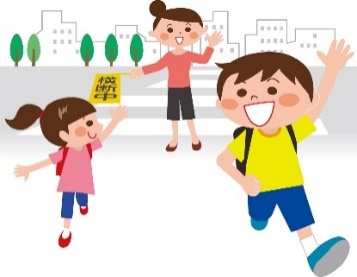 Kung sakaling late, absent o uuwi ng maaga (や･の CHIKOKU,KESSEKI or SOUTAI)Kung sakaling siya ay huli o wala, kailangan ipaalam sa shool sa pamamagitan ng telepono o maaari mong hilingin sa isang kamag-aral na kumuha ng Mensahe ng notebook(連絡帳 RENRAKUCHOU) kasama niya upang ibigay ito sa guro sa silid . Kung hindi makikipag-ugnay sa paaralan, mag-aalala ang guro at tatawag sa iyong bahay.Umalis ka ng school maaga (SOUTAI): Kung aalis ka sa paaralan nang mas maaga, kailangan mo ng isang pahintulot ng guro. Kung ang iyong anak ay kailangang umalis sa paaralan dahil sa kondisyon sa kalusugan, makikipag-ugnay ang guro sa guardian.Klase ( JUGYOU) Sa pangunahing paaralan, ang klase ay tumatagal ng 45 minuto at magkakaroon ng 10 minutong pahinga. Ang klase ay isasagawa alinsunod sa iskedyul ng klase (時間割 JIKAN WARI). Suriing mabuti ang iskedyul ng oras (時間割 JIKAN WARI) upang maihanda ang naaangkop na aklat-aralin (教科書 KYOUKASYO) at ang mga kuwaderno. 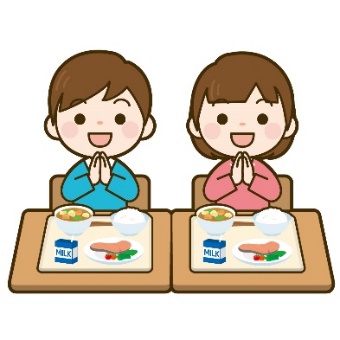 Tanghalian ( CHUUSYOKU)Mula Lunes hanggang Biyernes tanghalian sa paaralan (給食 KYUSHOKU) ay ibibigay.Ang lahat ng mga mag-aaral ay kakain ng parehong pagkain maliban sa mga may mga paghihigpit.Paglilinis (　SOUJI)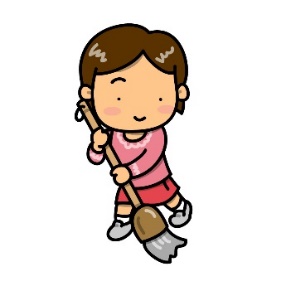 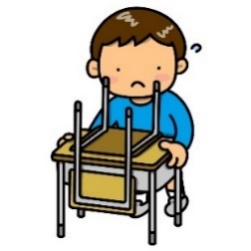 Dapat na linisin ng mga mag-aaral ang kanilang mga silid-aralan,pasilyo,banyo, atbp. sa mga paaralan sa Japan.Pagpupulong bago umuwi (の　KAERI NO KAI)Ang mga mag-aaral ay mayroong pagpupulong bago umuwi. Ipapaalam ng guro sa home room ang tungkol sa takdang-aralin at mga aktibidad sa susunod na araw sa mga bata. Mangyaring suriin ang libro ng komunikasyon ng iyong anak na lalaki / anak na babae sapagkat isusulat nila ito rito.SemestreBuwanMga taunang event11st term4Abril Seremonya ng pagpasok, seremonya ng pagbubukas Medikal na pagsusuri, karaniwang pagsusuri ng kalusuganＰＴＡ　 Pangkalahatang pagpupulong para sa samahan ng Magulang-guro (PTA), araw ng mga magulang (pagbisita sa klase)  Pagbisita sa bahay ng mga guro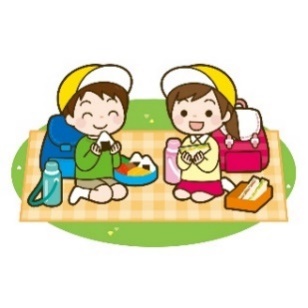 11st term5MayoＰＴＡ　Trabahong boluntaryo ng PTA Field trip11st term6Hunyo Excursion（6のみ　Sa mga grade 6 lamang） Field trip activities sa labas ng paaralan)11st term7HulyoAraw ng mga magulang (pagbisita sa klase), pagpupulong sa guro-magulang Seremonya ng pagsasaraBakasyon sa Tag-init8August Bakasyon sa Tag-init22nd term9Setyembre  Seremonya sa Pagbubukas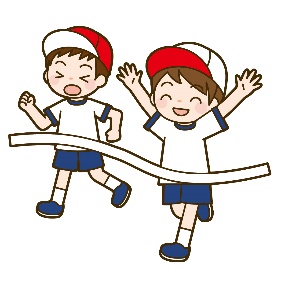   Araw ng Palakasan22nd term10Oktubre Araw ng mga magulang (pagbisita sa klase) Field trip22nd term11Nobyembre Excursion School cultural festival22nd term12DisyembreAraw ng mga magulang (pagbisita sa klase), pagpupulong sa guro-magulang Seremonya ng pagsasaraBakasyon sa taglamig12DisyembreAraw ng mga magulang (pagbisita sa klase), pagpupulong sa guro-magulang Seremonya ng pagsasaraBakasyon sa taglamig1Enero Seremonya sa Pagbubukas Medical checkup33rd term1Enero Seremonya sa Pagbubukas Medical checkup33rd term2Pebrero Orientation para sa mga magulang / guardian ng mga bagong mag-aaral33rd term3MarsoAraw ng mga magulang (pagbisita sa klase), pagpupulong sa guro-magulang　 Seremonya ng pagtatapos Seremonya ng pagsasara